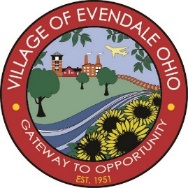 Village of EvendalePlanning CommissionEvendale Municipal Building10500 Reading Road, Evendale, OH 45241Tuesday, September 21, 20216:00 P.M***DUE TO CONTINUED SPREAD OF COVID-19, SOCIAL DISTANCING AND FACE COVERINGS ARE STRONGLY ENCOURAGED.***REGULAR MEETING AGENDAPledge of Allegiance to the United States of America.Old Business:None.New Business:Case EDB21-4: Conditional Use Application to establish a Restaurant, Fast Casual use (Crepe World) at 10325 Reading Road, Suite 102 (Parcel #611-0020-0109) in a HC-Heavy Commercial zoning district. Applicant: Scot Schwertman, Carrera Construction.Case EDB21-5: Subdivision Application for a replat at 10485 Reading Road (Parcel #611-0020-0016 & 671-0028-0011, 0012, and 0013) in an OR, Office-Research zoning district. Applicant: Melissa Johnson, Hamilton County Port Authority.Internal Business:Review of Meeting Minutes from the August 17, 2021 Regular Meeting.Communications.3rd Reading: Pool Covers and Discount Retail Ordinances.Gorman Farms & iSpace moving into 10020 Reading Road.Next Meeting: October 19, 2021.